南京医科大学无抽搐电休克治疗虚拟仿真实验教学软件开发项目竞争性磋商公告项目概况南京医科大学无抽搐电休克治疗虚拟仿真实验教学软件开发项目的潜在供应商应在（南京市建邺区嘉陵江东街8号综合体B3栋一单元16层）获取采购文件，并于2022年07月06日14点30分（北京时间）前提交响应文件。一、项目基本情况项目编号：JSHC-2022060306B2项目名称：南京医科大学无抽搐电休克治疗虚拟仿真实验教学软件开发采购方式：竞争性磋商预算金额：人民币叁拾万圆整（￥30万元整） 最高限价：人民币叁拾万圆整（￥30万元整）采购需求：南京医科大学无抽搐电休克治疗虚拟仿真实验教学软件开发。合同履行期限：详见采购文件。本项目不接受联合体。二、申请人的资格要求：1.满足《中华人民共和国政府采购法》第二十二条规定：1.1具有独立承担民事责任的能力（提供法人或者其他组织的营业执照复印件）；1.2具有良好的商业信誉和健全的财务会计制度（提供参加本次采购活动前2021年6月至响应截止内任一月份的资产负债表和利润表，或2020/2021任一年度审计报告，或银行出具的资信证明，或财政部门认可的专业担保机构出具的担保函；（法人或者其他组织成立未满一年的可以不提供）1.3具有履行合同所必需的设备和专业技术能力（根据项目需求提供履行合同所必需的设备和专业技术能力的证明材料或承诺函）；1.4有依法缴纳税收和社会保障资金的良好记录（提供参加本次采购活动前2021年6月至响应截止内任一月份依法缴纳税收的凭据，以及缴纳社会保险的凭据（专用收据或社会保险的凭据。依法免税或不需要缴纳社会保障资金的响应供应商，应提供相应文件证明）；1.5参加本次采购活动2019年06月01日至响应截止，在经营活动中没有重大违法记录（提供参加本次采购活动前3年内在经营活动中没有重大违法记录的书面声明）；1.6响应供应商须提供法定代表人授权书原件、法定代表人身份证复印件、授权代表身份证复印件（如果是法定代表人直接参与磋商的可以不提供授权书）。2.落实政府采购政策需满足的资格要求：非专门面向中小企业、监狱企业、残疾人福利性单位采购的项目。3.本项目的特定资格要求：无。4.拒绝下述供应商参加本次采购活动：4.1为采购项目提供整体设计、规范编制或者项目管理、监理、检测等服务的；4.2供应商单位负责人为同一人或者存在直接控股、管理关系的不同供应商，不得参加同一合同项下的采购活动；4.3被“信用中国”网站(www.creditchina.gov.cn)或中国政府采购网(www.ccgp.gov.cn)）列入失信被执行人、重大税收违法案件当事人、政府采购严重违法失信行为记录名单的。三、获取采购文件时间：2022年06月21日至2022年06月27日，每天上午09:00至11:30，下午13:30至17:00（北京时间，法定节假日除外）地点：南京市建邺区嘉陵江东街8号综合体B3栋一单元16层方式：供应商如确定参加磋商，须购买采购文件，否则响应无效。受疫情影响，网上获取采购文件。获取采购文件须提供的资料：加盖公章的授权委托书原件或扫描件、加盖公章的被委托人身份证复印件或扫描件，及汇款凭据的截图（付款码见附件，备注306B2）。售价：人民币500元整，采购文件售后一概不退。获取采购文件电话：025-83609978          邮箱：jshc9999@163.com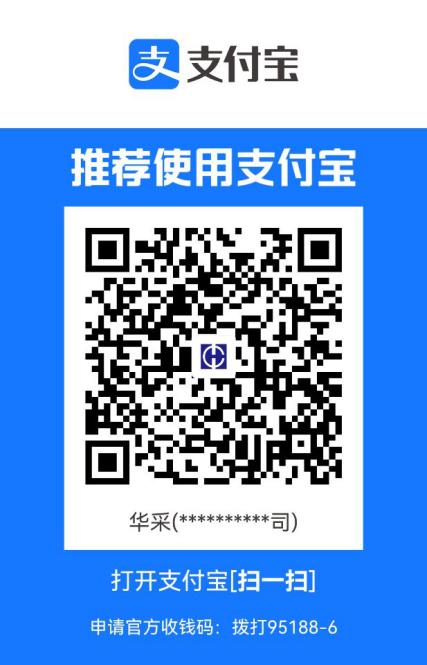 四、响应文件提交截止时间：2022年07月06日14点30分（北京时间）地点：南京市建邺区嘉陵江东街8号综合体B3栋一单元16层开标大厅五、开启时间：2022年07月06日14点30分后（北京时间）地点：南京市建邺区嘉陵江东街8号综合体B3栋一单元16层六、公告期限自本公告发布之日起3个工作日。七、其他补充事宜7.1线下疫情防控期间注意事项：凡参加本次磋商的相关人员，应在文件接收截止时间前完成以下程序：1.所有人员必须提供苏康码的绿色健康码才能进入会场；2.进入会场时必须佩戴口罩，不得随意走动。八、凡对本次采购提出询问，请按以下方式联系。1. 采购人信息名称：南京医科大学地址：南京市江宁区龙眠大道101号联系方式： 姚老师 025- 822960502. 采购代理机构信息名称：江苏省华采招标有限公司地址：南京市建邺区嘉陵江东街8号综合体B3栋一单元16层联系方式：025-836099783. 项目联系方式项目联系人：徐工电话：025-83603368江苏省华采招标有限公司2022年06月20日